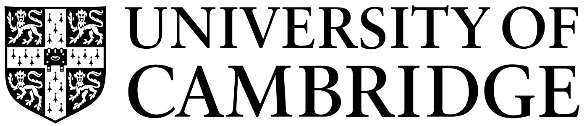 Vice-Chancellor’s Awards for Public Engagement with Research 2018Application formWe advise you to review our terms and conditions before completing an application.If you have any questions whilst completing the application form please contact publicengagement@admin.cam.ac.uk. Please only provide the information required by this form. Any additional information will not be reviewed by the judging panel.The application deadline is 5pm on Friday 27 April 2018.ApprovalPlease confirm the following:  	I have discussed this application with the relevant Head/s of Department, Faculty or Institute. 	I have attached headshots of each applicant to accompany this form.  	I am available to attend the award ceremony on Monday 9 July 2018.  	I agree to undertake any promotional work surrounding the Awards should I win. 	I consent to the information in this application being used by the University for promotional purposes.How did you find out about the award? (Please tick all which apply)  	Public engagement bulletin	  	Flyer/Poster  	Social Media (Twitter, Facebook)  	Departmental email  	OPDa newsletter  	Festival coordinators email  	Colleague (please specify…………………….)  	Member of the Public Engagement team (please specify…………………….)Please return this form to publicengagement@admin.cam.ac.uk by: Friday 27 April 2018.Applicant details (add more lines as appropriate)Note: Please attach a headshot for each applicant for use in award materials.Applicant details (add more lines as appropriate)Note: Please attach a headshot for each applicant for use in award materials.Applicant details (add more lines as appropriate)Note: Please attach a headshot for each applicant for use in award materials.Applicant details (add more lines as appropriate)Note: Please attach a headshot for each applicant for use in award materials.Applicant details (add more lines as appropriate)Note: Please attach a headshot for each applicant for use in award materials.Title NameAffiliationDepartment, Faculty or InstitutePositione.g. Postdoc, PhD student, research fellowEmailAdditional collaboratorsNames and emails of any internal/external collaborators.Note: All collaborators must agree to the terms of entry.Details of collaborators’ role in project.1. Background to the field of research upon which the public engagement with research was based. This should be a summary for a non-academic audience. (max 200 words)2. Please list any research publications relevant to this public engagement with research activity. Note: Research must have been undertaken at the University within the last ten years(max 5 publications)3. Please summarise the public engagement with research undertaken including:Initial objectives of the engagement and how they relate to the researchTarget publics/partners and why they were selectedTimeliness with relation to research cycleSummary of activity delivered and how the public/partners were engaged (please provide dates where possible)Note: Where possible we advise you to focus on a specific initiative or set of linked projects, rather than catalogue all of your engagement work.(max 500 words)4. What was the reach and significance of the initiative? What are the changes, effects and/or benefits to the research, researchers, and/or publics/partners?(max 300 words)5. Please provide a summary of evaluation of the public engagement with research initiative. (max 300 words)6. How have you shared learning from this project with others within the University and/or externally? (max 100 words)7. Please provide weblinks to any relevant outputs of the engagement (e.g publications, photos, videos, online resouces, social media and blogs). (max 5 links)